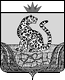 КРАСНОЯРСКИЙ КРАЙАДМИНИСТРАЦИЯ ШУШЕНСКОГО РАЙОНА  ПОСТАНОВЛЕНИЕОт 10.11.2023                             пгт Шушенское                                   № 1653Во исполнение Федерального Закона от 06.10.2003 № 131-ФЗ «Об общих принципах организации местного самоуправления в Российской Федерации», постановления Правительства Красноярского края от 14.05.2021 № 314-п «Об утверждении порядка предоставления и распределения субсидий бюджетам муниципальных образований Красноярского края на реализацию мероприятий по благоустройству территорий в рамках подпрограммы «Благоустройство дворовых и общественных территорий» государственной программы Красноярского края «Содействие органам местного самоуправления в формировании современной городской среды», постановления администрации Шушенского района от 08.07.2021 № 761 «Об утверждении Порядка принятия решений о разработке муниципальных программ поселка Шушенское, их формировании и реализации» (в ред. от 27.09.2021 № 1045, от 24.03.2022 № 351), распоряжения администрации Шушенского района от 03.10.2022 № 243-р «Об утверждении перечня муниципальных программ поселка Шушенское» (в ред. от 08.11.2022 № 265-р, от 08.09.2023 № 200-р, от 29.09.2023 № 218-р, от 30.10.2023 №266-р), руководствуясь Уставами Шушенского района и поселка Шушенское, ПОСТАНОВЛЯЮ:	1. Внести в постановление администрации поселка Шушенское от 11.11.2022 № 1725 «Об утверждении муниципальной программы «Благоустройство территории муниципального образования посёлок Шушенское» (в редакции от 01.06.2023 № 781; от 17.08.2023 № 1169) следующие изменения:	1.1 муниципальную программу посёлка Шушенское «Благоустройство территории муниципального образования посёлок Шушенское» изложить в новой редакции, согласно приложению к постановлению.2. Контроль за исполнением настоящего постановления возложить на заместителя главы района по жилищно-коммунальным и инфраструктурным вопросам А.Н. Казакова.3. Настоящее постановление разместить на официальном сайте Шушенского муниципального района (www.arshush.ru).4. Постановление вступает в силу после его официального опубликования в газете «Ведомости» Шушенского района и распространяет свое действие на правоотношения, возникающие с 01.01.2024 года в части плановых ассигнований на 2025-2026 годы.Исполняющий полномочияглавы Шушенского района                                                                  А.Н. КазаковПриложение к постановлению администрации Шушенского районаот 10.11.2023 г. № 1653Муниципальная программа «Благоустройство территории муниципального образования посёлок Шушенское»1. Паспорт муниципальной программы поселка ШушенскоеПриложение N 1к паспорту муниципальной программы посёлка Шушенское«Благоустройство территории муниципального образования посёлок Шушенское» Перечень целевых показателей и показателей результативности программы с расшифровкой плановых значений по годам ее реализацииО внесении изменений в постановление администрации Шушенского района от 11.11.2022 № 1725 «Об утверждении муниципальной программы «Благоустройство территории муниципального образования посёлок Шушенское» (в редакции от 01.06.2023 № 781; от 17.08.2023 № 1169)Наименование муниципальной программы Благоустройство территории муниципального образования посёлок Шушенское (далее – программа) Основания для разработки муниципальной программы               Федеральный Закон от 06.10.2003 № 131-ФЗ «Об общих принципах организации местного самоуправления в Российской Федерации», постановление Правительства Красноярского края от 14.05.2021 № 314-п «Об утверждении порядка предоставления и распределения субсидий бюджетам муниципальных образований Красноярского края на реализацию мероприятий по благоустройству территорий в рамках подпрограммы «Благоустройство дворовых и общественных территорий» государственной программы Красноярского края «Содействие органам местного самоуправления в формировании современной городской среды», постановление администрации Шушенского района от 08.07.2021 № 761 «Об утверждении Порядка принятия решений о разработке муниципальных программ посёлка Шушенское, их формировании и реализации» (в ред. от 27.09.2021 № 1045, от 24.03.2022 № 351), распоряжение администрации Шушенского района от 03.10.2022 № 243-р «Об утверждении перечня муниципальных программ поселка Шушенское» (в ред. от 08.11.2022 № 265-р, от 08.09.2023 № 200-р, от 29.09.2023 № 218-р, от 30.10.2023 №266-р)Ответственный исполнитель муниципальной программыАдминистрация Шушенского района (отдел благоустройства и ЖКХ)Соисполнители муниципальной программынетПеречень подпрограмм и отдельных мероприятий муниципальной программыПодпрограмма:Благоустройство поселка ШушенскоеЦель муниципальной программыКомплексное решение проблем благоустройства и улучшение внешнего вида территории поселка ШушенскоеЗадачи муниципальной программыПовышение уровня благоустройства, эстетической привлекательности, комфортности территории посёлка Шушенское для удовлетворения потребностей населения в благоприятных условиях проживанияЭтапы и сроки реализации муниципальной программыПрограмма реализуется в сроки с 2023-2026 гг.Перечень целевых показателей и показателей результативности программы с расшифровкой плановых значений по годам ее реализации1. Количество замененных уличных светильников на светодиодные светильники;2. Замена провода уличного освещения марки А-16 на провод марки СИП 2х16;3. Площадь содержания территорий;4. Количество отремонтированных детских площадок;5. Сокращение числа безнадзорных сельско-хозяйственных животных на улицах поселка Шушенское;6. Обеспечение содержания мест захоронения;7. Участие в проводимых работах по текущему ремонту общего имущества муниципального жилищного фонда;8. Площадь благоустроенных общественных и дворовых территорий посёлка Шушенское;9. Площадь благоустроенных общественных пространств в рамках единой концепции благоустройства территории посёлка ШушенскоеИнформация по ресурсному обеспечению программы, в том числе в разбивке по источникам финансирования по годам реализации программыОбщий объем финансирования программы на 2023-2026 годы составляет 426 021,522 тыс. рублей, в том числе по годам:2023 год – 301 425,762 тыс. рублей;2024 год – 47 926,830 тыс. рублей;2025 год – 38 334,465 тыс. рублей;2026 год – 38 334,465 тыс. рублей.- в том числе из федерального бюджета всего – 8 669,723 тыс. рублей:2023 год – 8 669,723 тыс. рублей;2024 год – 0,000 тыс. рублей;2025 год – 0,000 тыс. рублей;2026 год – 0,000 тыс. рублей.- в том числе из краевого бюджета всего – 266 709,562 тыс. рублей:2023 год – 255 573,097 тыс. рублей;2024 год – 10 107,065 тыс. рублей;2025 год – 514,700 тыс. рублей;2026 год – 514,700 тыс. рублей.- в том числе из бюджета посёлка Шушенское всего – 150 001,871 тыс. рублей:2023 год – 37 087,379 тыс. рублей;2024 год – 37 638,164 тыс. рублей;2025 год – 37 638,164 тыс. рублей;2026 год – 37 638,164 тыс. рублей.- в том числе внебюджетные источники всего – 640,366 тыс. рублей:2023 год – 95,563 тыс. рублей;2024 год – 181,601 тыс. рублей;2025 год – 181,601 тыс. рублей;2026 год – 181,601 тыс. рублейПеречень объектов капитального строительстваКапитальное строительство в рамках программы не предусмотрено (приложение № 2 к паспорту программы)Nп/пЦели, целевые показатели, задачи муниципальной программыЕдиница измеренияВес показателяГод,предшествующий реализации муниципальной программыГоды реализации муниципальной программы посёлка ШушенскоеГоды реализации муниципальной программы посёлка ШушенскоеГоды реализации муниципальной программы посёлка ШушенскоеГоды реализации муниципальной программы посёлка ШушенскоеNп/пЦели, целевые показатели, задачи муниципальной программыЕдиница измеренияВес показателяГод,предшествующий реализации муниципальной программытекущий финансовый год2023очередной финансовый год20241-й год планового периода20252-й год планового периода2026Цель муниципальной программы – комплексное решение проблем благоустройства и улучшение внешнего вида территории поселка ШушенскоеЦель муниципальной программы – комплексное решение проблем благоустройства и улучшение внешнего вида территории поселка ШушенскоеЦель муниципальной программы – комплексное решение проблем благоустройства и улучшение внешнего вида территории поселка ШушенскоеЦель муниципальной программы – комплексное решение проблем благоустройства и улучшение внешнего вида территории поселка ШушенскоеЦель муниципальной программы – комплексное решение проблем благоустройства и улучшение внешнего вида территории поселка ШушенскоеЦель муниципальной программы – комплексное решение проблем благоустройства и улучшение внешнего вида территории поселка ШушенскоеЦель муниципальной программы – комплексное решение проблем благоустройства и улучшение внешнего вида территории поселка ШушенскоеЦель муниципальной программы – комплексное решение проблем благоустройства и улучшение внешнего вида территории поселка Шушенское1	Задача – повышение уровня благоустройства, эстетической привлекательности, комфортности территории посёлка Шушенское для удовлетворения потребностей населения в благоприятных условиях проживания	Задача – повышение уровня благоустройства, эстетической привлекательности, комфортности территории посёлка Шушенское для удовлетворения потребностей населения в благоприятных условиях проживания	Задача – повышение уровня благоустройства, эстетической привлекательности, комфортности территории посёлка Шушенское для удовлетворения потребностей населения в благоприятных условиях проживания	Задача – повышение уровня благоустройства, эстетической привлекательности, комфортности территории посёлка Шушенское для удовлетворения потребностей населения в благоприятных условиях проживания	Задача – повышение уровня благоустройства, эстетической привлекательности, комфортности территории посёлка Шушенское для удовлетворения потребностей населения в благоприятных условиях проживания	Задача – повышение уровня благоустройства, эстетической привлекательности, комфортности территории посёлка Шушенское для удовлетворения потребностей населения в благоприятных условиях проживания	Задача – повышение уровня благоустройства, эстетической привлекательности, комфортности территории посёлка Шушенское для удовлетворения потребностей населения в благоприятных условиях проживания	Задача – повышение уровня благоустройства, эстетической привлекательности, комфортности территории посёлка Шушенское для удовлетворения потребностей населения в благоприятных условиях проживания1.1Подпрограмма «Благоустройство посёлка Шушенское»Подпрограмма «Благоустройство посёлка Шушенское»Подпрограмма «Благоустройство посёлка Шушенское»Подпрограмма «Благоустройство посёлка Шушенское»Подпрограмма «Благоустройство посёлка Шушенское»Подпрограмма «Благоустройство посёлка Шушенское»Подпрограмма «Благоустройство посёлка Шушенское»Подпрограмма «Благоустройство посёлка Шушенское»1.1.1Количество замененных уличных светильников на светодиодные светильникиед.х2333203804054051.1.2Замена провода уличного освещения марки А-16 на провод марки СИП 2х16мх490056105820611061101.1.3Площадь содержания территорийтыс. м²х50389,5395,5410,0410,01.1.4Количество отремонтированных детских площадокшт.х1051551.1.5Сокращение числа безнадзорных сельскохозяйственных животных на улицах поселка Шушенскоешт.х030201051.1.6Обеспечение содержания мест захоронения%х1001001001001001.1.7Участие в проводимых работах по текущему ремонту общего имущества муниципального жилищного фондашт.х211221.1.8Площадь благоустроенных общественных и дворовых территорий поселка Шушенскоем²х8,97,510,75,75,71.1.9Площадь благоустроенных общественных пространств в рамках единой концепции благоустройства территории посёлка Шушенскоекмх9,48,7000Начальник отдела благоустройства и ЖКХадминистрации Шушенского района		                                                                                                               Н.Н. КаштунковаНачальник отдела благоустройства и ЖКХадминистрации Шушенского района		                                                                                                               Н.Н. КаштунковаНачальник отдела благоустройства и ЖКХадминистрации Шушенского района		                                                                                                               Н.Н. КаштунковаНачальник отдела благоустройства и ЖКХадминистрации Шушенского района		                                                                                                               Н.Н. КаштунковаНачальник отдела благоустройства и ЖКХадминистрации Шушенского района		                                                                                                               Н.Н. КаштунковаНачальник отдела благоустройства и ЖКХадминистрации Шушенского района		                                                                                                               Н.Н. КаштунковаНачальник отдела благоустройства и ЖКХадминистрации Шушенского района		                                                                                                               Н.Н. КаштунковаНачальник отдела благоустройства и ЖКХадминистрации Шушенского района		                                                                                                               Н.Н. КаштунковаНачальник отдела благоустройства и ЖКХадминистрации Шушенского района		                                                                                                               Н.Н. Каштункова